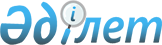 Об установлении границ (черты) населенных пунктов Зерендинского районаПостановление акимата Зерендинского района Акмолинской области от 26 декабря 2023 года № А-12/724 и решение Зерендинского районного маслихата Акмолинской области от 26 декабря 2023 года № 13-91. Зарегистрировано Департаментом юстиции Акмолинской области 9 января 2024 года № 8682-03
      В соответствии с пунктом 5 статьи 108 Земельного кодекса Республики Казахстан, подпунктом 4) пункта 1 статьи 6, пунктом 2 статьи 31 Закона Республики Казахстан "О местном государственном управлении и самоуправлении в Республике Казахстан" акимат Зерендинского района ПОСТАНОВЛЯЕТ и Зерендинский районный маслихат РЕШИЛ:
      1. Установить границы (черту) следующих населенных пунктов Зерендинского района:
      1) установить границу (черту) села Зеренда Зерендинского сельского округа Зерендинского района общей площадью 3085,43 гектар согласно приложению 1 к настоящему совместному постановлению и решению;
      2) установить границу (черту) села Малые Тюкты сельского округа Малика Габдуллина Зерендинского района общей площадью 285,237 гектар согласно приложению 2 к настоящему совместному постановлению и решению;
      3) установить границу (черту) села Кошкарбай Троицкого сельского округа Зерендинского района общей площадью 356,83 гектар согласно приложению 3 к настоящему совместному постановлению и решению.
      2. Настоящее совместное постановление и решение вводится в действие по истечении десяти календарных дней после дня его первого официального опубликования. Граница (черта) села Зеренда Зерендинского сельского округа Зерендинского района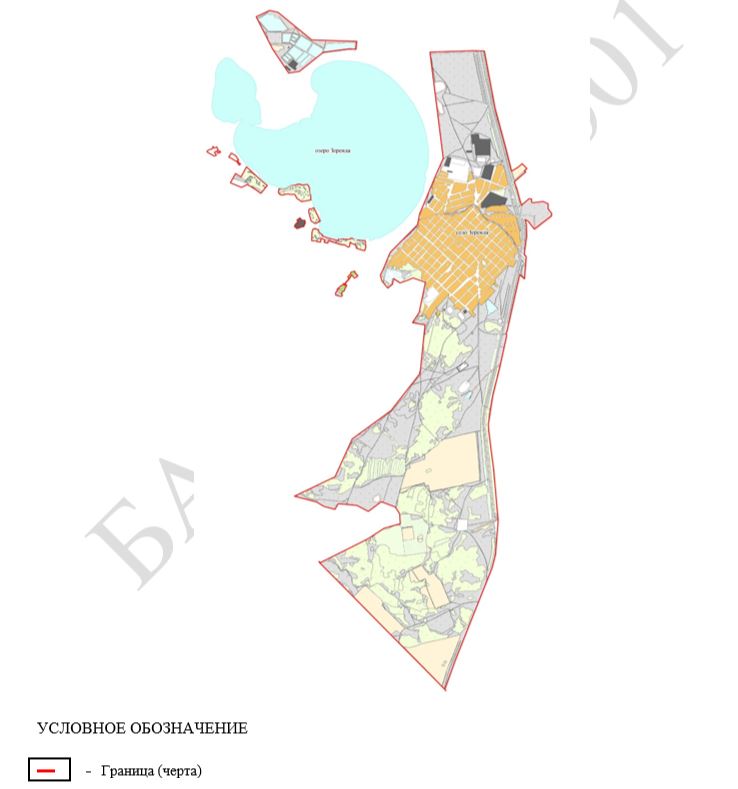  Граница (черта) села Малые Тюкты сельского округа Малика Габдуллина Зерендинского района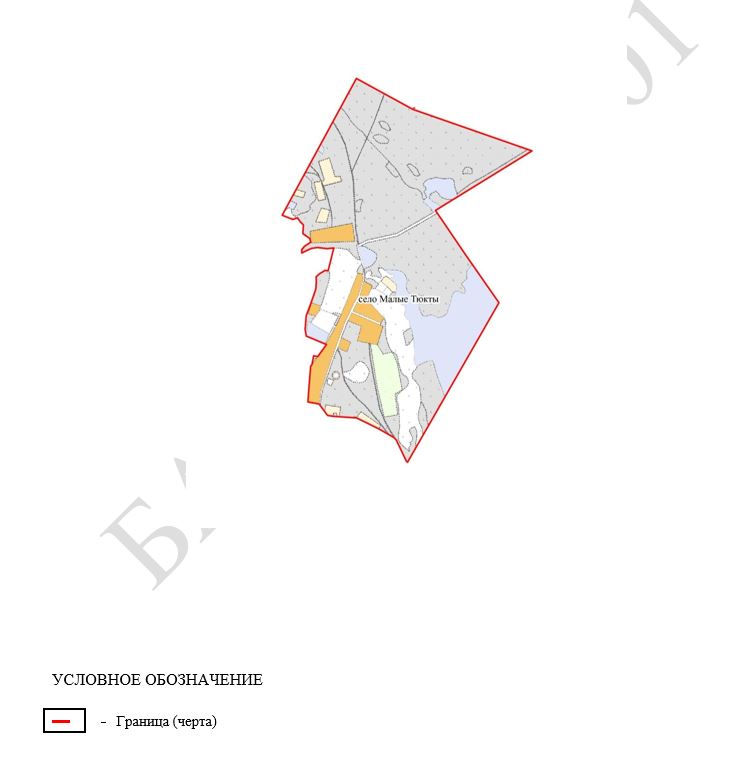  Граница (черта) села Кошкарбай Троицкого сельского округа Зерендинского района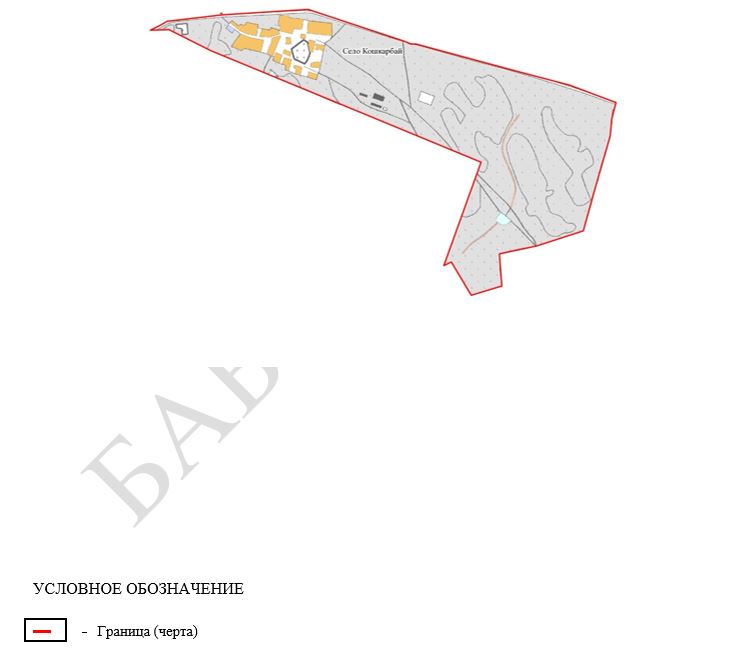 
					© 2012. РГП на ПХВ «Институт законодательства и правовой информации Республики Казахстан» Министерства юстиции Республики Казахстан
				
      Аким Зерендинского района 

А.Жаксылыков

      Председатель Зерендинского районного маслихата 

Р.Габдуллина
Приложение 1
к совместному постановлению
акимата Зерендинского района
от 26 декабря 2023 года
№ А-12/724 и решению
Зерендинского районного маслихата
от 26 декабря 2023 года
№ 13-91Приложение 2
к совместному постановлению
акимата Зерендинского района
от 26 декабря 2023 года
№ А-12/724 и решению
Зерендинского районного маслихата
от 26 декабря 2023 года
№ 13-91Приложение 3
к совместному постановлению
акимата Зерендинского района
от 26 декабря 2023 года
№ А-12/724 и решению
Зерендинского районного маслихата
от 26 декабря 2023 года
№ 13-91